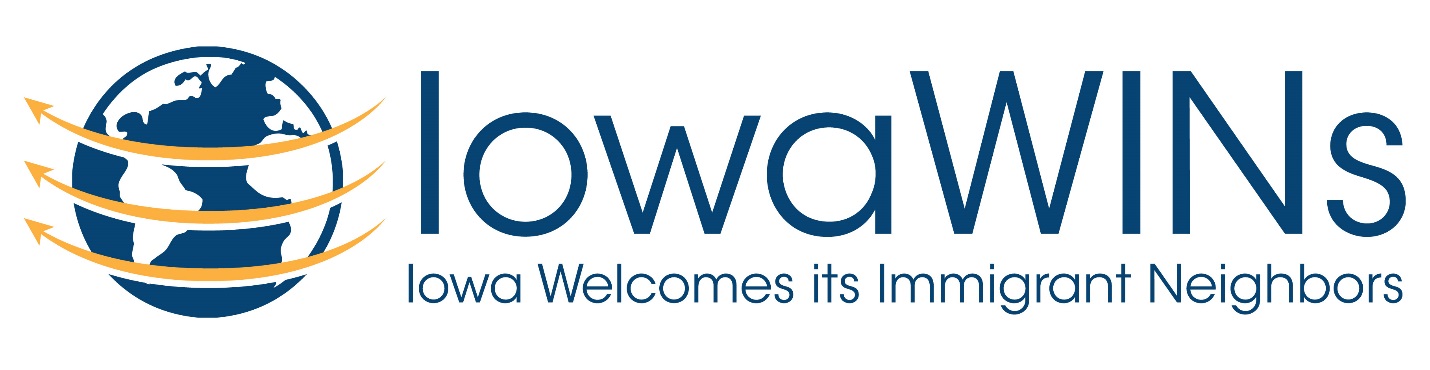 Iowa WINS (Iowa Welcomes Immigrant Neighbors) CommissionWednesday, August 8, 2018 at 7 PMFirst Presbyterian Church902 S. Walnut StMt. Pleasant, IA 52641OUR VISION:That the greater Mount Pleasant community would be an inclusive and hospitable community that welcomes people from across the world looking for a new home.In order to achieve that vision, the MISSION OF IowaWINs is to:Identify the issues that newcomers face here, to provide solutions and help integrate them with the community at large.Build relationships among the diverse members of our community.Build and maintain the infrastructures and sustainable programs that improve opportunity and services now and for future generations of immigrants.Provide educational and cultural outlets to the community to learn more about the people (and their needs) who come to Mount Pleasant.  AgendaIntroductionsLeanna Miller – will share her experiences on a service learning trip to the Mexico border.  Leanna has also been talking with immigrant families in Mt. Pleasant about their personal stories.  We hope to be able to use these stories to increase understanding of the families and the challenges that they have been and are facing.Update on status of immigrant men detained by ICE and their families24 men have been released on bondBoth men who were released on bail for federal charges but then immediately picked up by ICE have now been deported.  That makes a total of 5 who were deported 3 are facing criminal charges related to their immigration1 is scheduled for trial on 9/4 at 9 AM in Davenport1 is scheduled for trial on 10/1 at 9 AM in Davenport1 is scheduled for a status conference on 10/26Also, the 15 year old son of one of the men who was deported is scheduled for his asylum hearing later in August.  Updates from sub-teams to address the following issuesFamily supportEducation supportRosetta Stone – English/Spanish computers – ready to goFinancial Oversight and Fundraising – Update on funds raisedWe will be accepting donations at this meeting to help us achieve our goal of raising the dollar amount for living and legal expenses for the families.  Auction to raise funds in SeptemberIowaWINs pins for $2 – at First Presbyterian Church and at The Raven downtownPhysical donations and Food PantryMedia/Social MediaIowaWINs is now on Instagram thanks to Amy Clark.  Please send photos/post to her for inclusion.Collecting stories from workers and familiesGovernmental contactCalls to Senator Grassley and Senator Ernst’s staff – remarks in Google Drive7/26/2018	Senator Ernst Call of July 25th7/21/2018	Senator Grassley Call Remarks OF July 16thSeveral new articles on ICE in Google Drive8/5/2018	        The Power of "Abolish ICE" - Opinion - New York Times7/30/2018	ICEwatch: ICE Raids Tactics Map7/30/2018	ICE has conducted hundreds of raids in New YorkSenate hearing on immigration – 3 hours 21 minuteshttps://www.c-span.org/video/?449086-1/government-officials-testify-immigration-policy-senate-hearingCongressional candidate Chris Peters at Rotary Club lunch at IW on August 8thRep. Loebsack at Rotary Club lunch at IW on August 15th.Planning contact with local officials.8/11 at 11 AM – meeting with West Liberty community leaders about how to prepare for potential ICE raidEvent planningAugust 25th Immigration Summit at University of IowaPotential weekend event with soccer and food on Sunday, September 9th  We have a box for setting up an Iowa WINs table at events -- table cloth, flyers, signup sheets, clip boards, pens. instructions, etc.  Contact Bob Mueller at mayatoddbob@aim.com.Schedule Genesis of Exodus once school term starts Thanks,Tammy Shulltammyshull@windstream.net